Publicado en Barcelona el 11/02/2015 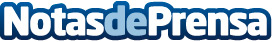 Aplicación Gratis para Aprender Vocabulario,Frases y Argot-30 Idiomas- Más de 750.000 usuarios ya aprenden inglés con la aplicación en su versión beta, desde hace unos meses.
- El lanzamiento de la aplicación hoy incluye más de 30 idiomas.
- App con sistema de aprendizaje basado en las últimas investigaciones para facilitar la memorización óptima y el progreso sin estrés.Datos de contacto:LoretoNota de prensa publicada en: https://www.notasdeprensa.es/aplicacion-gratis-para-aprender Categorias: Idiomas Educación Dispositivos móviles http://www.notasdeprensa.es